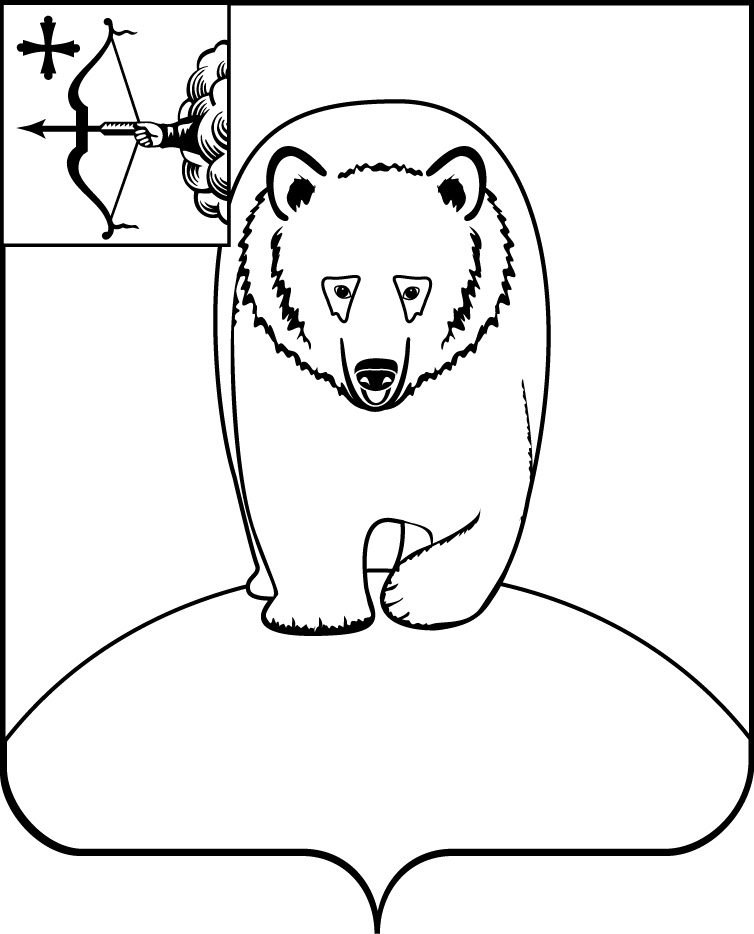 АДМИНИСТРАЦИЯ АФАНАСЬЕВСКОГО МУНИЦИПАЛЬНОГО ОКРУГА КИРОВСКОЙ ОБЛАСТИРАСПОРЯЖЕНИЕ30.05.2023                                                                                         №  457пгт АфанасьевоО внесении изменений в распоряжение администрации Афанасьевского муниципального округа от 15.02.2023 № 138В соответствии с пунктом 7.1 части 1 статьи 16 федерального закона от 06.10.2003 № 131-ФЗ «Об общих принципах организации местного самоуправления в Российской Федерации», статьей 5.2. Федерального закона от 06.03.2006 № 35-ФЗ «О противодействии терроризму», во исполнение муниципальной программы «Профилактика терроризма, а также минимизации и (или) ликвидации последствий его проявлений на территории Афанасьевского муниципального округа» на 2023 - 2027 годы, утвержденной постановлением администрации Афанасьевского муниципального округа от 26.12.2022 № 416:1. Внести в распоряжение администрации Афанасьевского муниципального округа Кировской области от 15.02.2023 № 138 Об утверждении Плана реализации муниципальной программы «Профилактика терроризма, а также минимизации и (или) ликвидации последствий его проявлений на территории Афанасьевского муниципального округа» на 2023 год следующие изменения:1.1 Пункт 1.2   Плана реализации муниципальной программы «Профилактика терроризма, а также минимизации и (или) ликвидации последствий его проявлений на территории Афанасьевского муниципального округа» на 2023 год изложить в следующей редакции:1.2 План реализации муниципальной программы «Профилактика терроризма, а также минимизации и (или) ликвидации последствий его проявлений на территории Афанасьевского муниципального округа» на 2023 год дополнить пунктами 1.5, 1.6, 1.7, 1.8 следующего содержания:2. Контроль за выполнением настоящего распоряжения возложить на заместителя главы администрации округа по вопросам жизнеобеспечения.3. Настоящее распоряжение вступает в силу с момента его официального опубликования.1.2. Отдельное мероприятие: Осуществление мер правового, организационно-технического, административного характера, направленных на профилактику терроризма1.2. Отдельное мероприятие: Осуществление мер правового, организационно-технического, административного характера, направленных на профилактику терроризма1.2. Отдельное мероприятие: Осуществление мер правового, организационно-технического, административного характера, направленных на профилактику терроризма1.2. Отдельное мероприятие: Осуществление мер правового, организационно-технического, административного характера, направленных на профилактику терроризма1.2. Отдельное мероприятие: Осуществление мер правового, организационно-технического, административного характера, направленных на профилактику терроризма1.2. Отдельное мероприятие: Осуществление мер правового, организационно-технического, административного характера, направленных на профилактику терроризма1.2. Отдельное мероприятие: Осуществление мер правового, организационно-технического, административного характера, направленных на профилактику терроризма1.2. Отдельное мероприятие: Осуществление мер правового, организационно-технического, административного характера, направленных на профилактику терроризма1.2.1Проведение мероприятия «Наш мир без террора»Управление культуры, Управление образования01.01.202331.12.2023Не требуетсяСодействие формированию толерантности и профилактики межнациональной розни и нетерпимости, формированию чувства милосердия к жертвам терактов. 1.2.2Проведение инструктажей с обучающимися и педагогическими работниками о порядке действий при угрозе террористического актаУправление образования01.01.202331.12.2023Не требуетсяАкцентирование внимания учащихся на необходимости проявления бдительности с целью профилактики совершения террористических актов; ознакомление учащихся с основными правилами поведения в условиях теракта. 1.5. Повышение эффективности в изучение обстановки в области противодействия терроризму на территории Афанасьевского муниципального округа1.5. Повышение эффективности в изучение обстановки в области противодействия терроризму на территории Афанасьевского муниципального округа1.5. Повышение эффективности в изучение обстановки в области противодействия терроризму на территории Афанасьевского муниципального округа1.5. Повышение эффективности в изучение обстановки в области противодействия терроризму на территории Афанасьевского муниципального округа1.5. Повышение эффективности в изучение обстановки в области противодействия терроризму на территории Афанасьевского муниципального округа1.5. Повышение эффективности в изучение обстановки в области противодействия терроризму на территории Афанасьевского муниципального округа1.5. Повышение эффективности в изучение обстановки в области противодействия терроризму на территории Афанасьевского муниципального округа1.5. Повышение эффективности в изучение обстановки в области противодействия терроризму на территории Афанасьевского муниципального округа1.5.1Проведение заседаний антитеррористической комиссии в Афанасьевском муниципальном округеАдминистрация муниципального округа01.01.202331.12.2023Не требуетсяРеализация государственной политики в области профилактики терроризма1.5.2Мониторинг факторов, оказывающих угрозообразующее влияние на ситуацию в области противодействия терроризму на территории муниципального округаАдминистрация муниципального округа, территориальные управления Афанасьевского муниципального округа01.01.202331.12.2023Не требуетсяСвоевременная оценка обстановки политических, социально-экономических и иных процессов, оказывающих влияние на ситуацию в области противодействия терроризму на территории Афанасьевского муниципального округа1.5.3Мониторинг потенциальных объектов террористических посягательств и мест массового пребывания людейАдминистрация муниципального округа, территориальные управления Афанасьевского муниципального округа01.01.202331.12.2023Не требуетсяСвоевременное обнаружение возникновения предпосылок к совершению террористических актов1.6. Проведение мероприятий с привлечением общественных организаций для участие в круглых столах, форумах, направленных на формирование неприятия идеологии терроризма1.6. Проведение мероприятий с привлечением общественных организаций для участие в круглых столах, форумах, направленных на формирование неприятия идеологии терроризма1.6. Проведение мероприятий с привлечением общественных организаций для участие в круглых столах, форумах, направленных на формирование неприятия идеологии терроризма1.6. Проведение мероприятий с привлечением общественных организаций для участие в круглых столах, форумах, направленных на формирование неприятия идеологии терроризма1.6. Проведение мероприятий с привлечением общественных организаций для участие в круглых столах, форумах, направленных на формирование неприятия идеологии терроризма1.6. Проведение мероприятий с привлечением общественных организаций для участие в круглых столах, форумах, направленных на формирование неприятия идеологии терроризма1.6. Проведение мероприятий с привлечением общественных организаций для участие в круглых столах, форумах, направленных на формирование неприятия идеологии терроризма1.6. Проведение мероприятий с привлечением общественных организаций для участие в круглых столах, форумах, направленных на формирование неприятия идеологии терроризма1.6.1Проведение заседаний круглого стола среди населения, посвящённых противодействию терроризма в Афанасьевском муниципальном округеАдминистрация муниципального округа, территориальные управления Афанасьевского муниципального округа01.01.202331.12.2023Не требуетсяИнформирование населения Афанасьевского муниципального округа по вопросам противодействия терроризму1.6.2Участие в форумах, направленных на формирование неприятия идеологии терроризмаАдминистрация муниципального округа, территориальные управления Афанасьевского муниципального округа, Управление образования, Управления культуры01.01.202331.12.2023Не требуетсяПовышение квалификации сотрудников органов местного самоуправления, участвующих на постоянной основе в мероприятиях по профилактике терроризма1.7. Мониторинг политических, социально-экономических и иных процессов, оказывающих влияние на ситуацию в области противодействию терроризму, осуществляемого антитеррористической комиссией в Афанасьевском муниципальном округе1.7. Мониторинг политических, социально-экономических и иных процессов, оказывающих влияние на ситуацию в области противодействию терроризму, осуществляемого антитеррористической комиссией в Афанасьевском муниципальном округе1.7. Мониторинг политических, социально-экономических и иных процессов, оказывающих влияние на ситуацию в области противодействию терроризму, осуществляемого антитеррористической комиссией в Афанасьевском муниципальном округе1.7. Мониторинг политических, социально-экономических и иных процессов, оказывающих влияние на ситуацию в области противодействию терроризму, осуществляемого антитеррористической комиссией в Афанасьевском муниципальном округе1.7. Мониторинг политических, социально-экономических и иных процессов, оказывающих влияние на ситуацию в области противодействию терроризму, осуществляемого антитеррористической комиссией в Афанасьевском муниципальном округе1.7. Мониторинг политических, социально-экономических и иных процессов, оказывающих влияние на ситуацию в области противодействию терроризму, осуществляемого антитеррористической комиссией в Афанасьевском муниципальном округе1.7. Мониторинг политических, социально-экономических и иных процессов, оказывающих влияние на ситуацию в области противодействию терроризму, осуществляемого антитеррористической комиссией в Афанасьевском муниципальном округе1.7. Мониторинг политических, социально-экономических и иных процессов, оказывающих влияние на ситуацию в области противодействию терроризму, осуществляемого антитеррористической комиссией в Афанасьевском муниципальном округе1.7.1Обобщение, сбор и анализ процессов, оказывающих влияние на ситуацию 
в области противодействия терроризму, для получения обоснованных представлений о тенденциях их развития, выявления причин и условий, способствующих проявлениям терроризма, а также выработки соответствующих мер 
по их устранениюАдминистрация муниципального округа, территориальные управления Афанасьевского муниципального округа01.01.202331.12.2023Не требуетсяСвоевременная оценка обстановки процессов, оказывающих влияние на ситуацию в области противодействия терроризму на территории Афанасьевского муниципального округа1.7.2Выявление причин и условий, способствующих проявлениям терроризма на территории муниципального округа для выработки предложений по устранению этих причин и условий в рамках планирования антитеррористической деятельности, вынесения актуальных вопросов на заседания АТК и корректировки проводимой региональными и местными органами власти деятельности в области профилактики указанных проявленийАдминистрация муниципального округа, территориальные управления Афанасьевского муниципального округа01.01.202331.12.2023Не требуетсяРеализация государственной политики в области профилактики терроризма1.7.3Выработка субъектами мониторинга предложений и рекомендаций 
по планированию и реализации неотложных и долгосрочных мероприятий 
по устранению причин и условий, способствующих проявлениям терроризмаАдминистрация муниципального округа, территориальные управления Афанасьевского муниципального округа01.01.202331.12.2023Не требуетсяРеализация государственной политики в области профилактики терроризма1.8. Анализ факторов, оказывающие влияние на реализацию требований к Антитеррористической защищённости объектов на территории Афанасьевского муниципального округа1.8. Анализ факторов, оказывающие влияние на реализацию требований к Антитеррористической защищённости объектов на территории Афанасьевского муниципального округа1.8. Анализ факторов, оказывающие влияние на реализацию требований к Антитеррористической защищённости объектов на территории Афанасьевского муниципального округа1.8. Анализ факторов, оказывающие влияние на реализацию требований к Антитеррористической защищённости объектов на территории Афанасьевского муниципального округа1.8. Анализ факторов, оказывающие влияние на реализацию требований к Антитеррористической защищённости объектов на территории Афанасьевского муниципального округа1.8. Анализ факторов, оказывающие влияние на реализацию требований к Антитеррористической защищённости объектов на территории Афанасьевского муниципального округа1.8. Анализ факторов, оказывающие влияние на реализацию требований к Антитеррористической защищённости объектов на территории Афанасьевского муниципального округа1.8. Анализ факторов, оказывающие влияние на реализацию требований к Антитеррористической защищённости объектов на территории Афанасьевского муниципального округа1.8.1Участие в межведомственной комиссии при проверках антитеррористической защищённости объектов на территории Афанасьевского муниципального округаАдминистрация муниципального округа, межведомственная комиссия01.01.202331.12.2023Не требуетсяСвоевременное обнаружение возникновения предпосылок к совершению террористических актов1.8.2Реализация мероприятий, предусмотренных при паспортизации, категорировании по требованиям к антитеррористической защищённости объектовАдминистрация муниципального округа, территориальные управления Афанасьевского муниципального округа01.01.202331.12.2023Не требуетсяРеализация государственной политики в области профилактики терроризма. Своевременное обнаружение возникновения предпосылок к совершению террористических актов1.8.3Мониторинг факторов, оказывающих влияние на реализацию требований к Антитеррористической защищённости объектовАдминистрация муниципального округа, территориальные управления Афанасьевского муниципального округа01.01.202331.12.2023Не требуетсяОценка и анализ факторов оказывающих влияние на реализацию требований к Антитеррористической защищённости объектовИсполняющий полномочия главы Афанасьевского муниципального округаА.А. Сероев